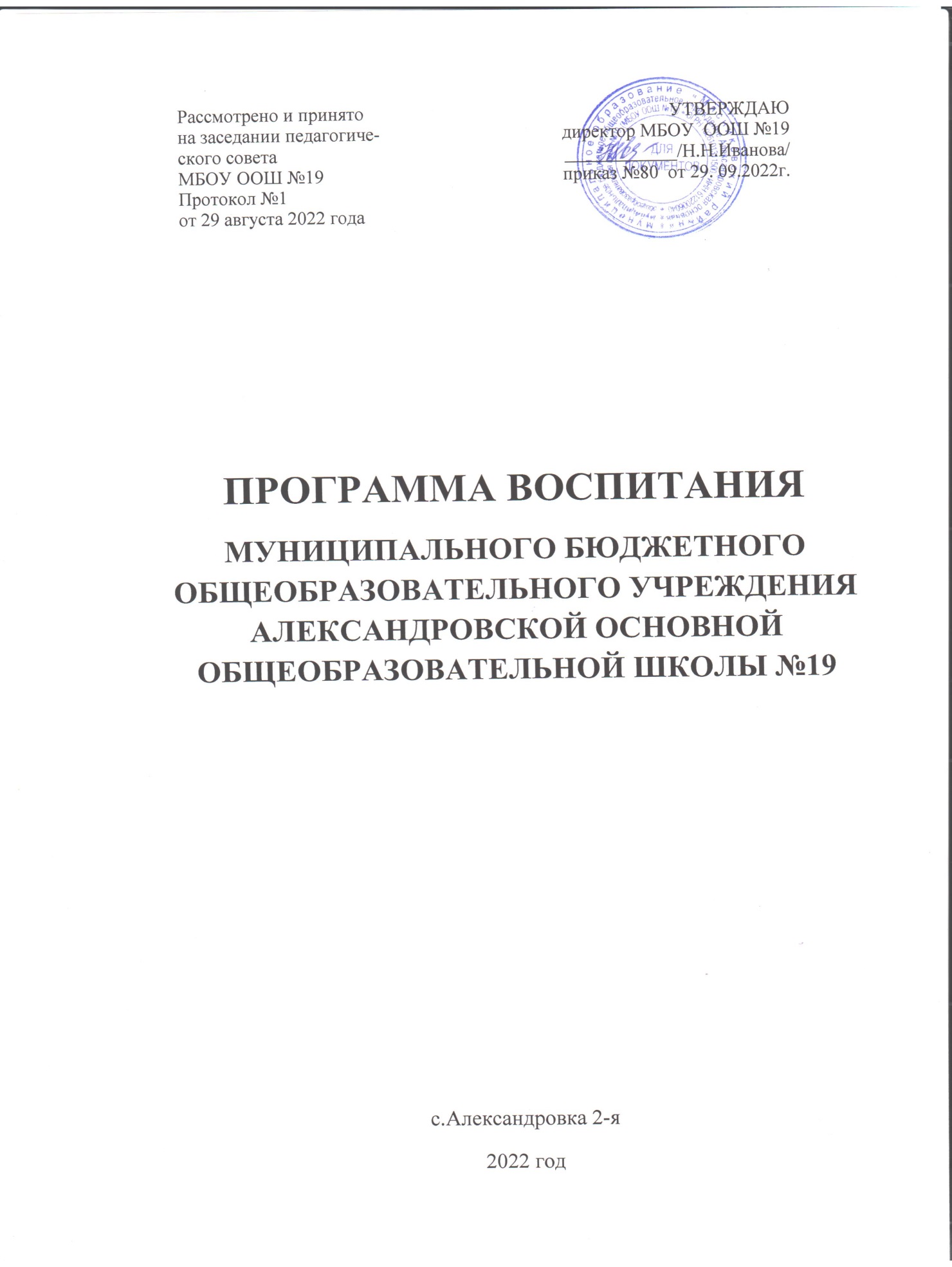 ПОЯСНИТЕЛЬНАЯ ЗАПИСКА Данная программа воспитания направлена на решение проблем гармоничного вхождения школьников в социальный мир и налаживания ответственных взаимоотношений с окружающими их людьми. Воспитательная программа показывает, каким образом педагоги могут реализовать воспитательный потенциал их совместной с детьми деятельности. В центре программы воспитания муниципального бюджетного общеобразовательного учреждения  Александровской основной общеобразовательная школа №19  находится личностное развитие обучающихся в соответствии с ФГОС общего образования, формирование у них системных знаний о различных аспектах развития России и мира. Одним из результатов реализации программы школы станет приобщение обучающихся к российским традиционным духовным ценностям, правилам и нормам поведения в российском обществе. Программа призвана обеспечить достижение учащимися личностных результатов, указанных во ФГОС: формирование у обучающихся основ российской идентичности; готовность обучающихся к саморазвитию; мотивацию к познанию и обучению; ценностные установки и социально-значимые качества личности; активное участие в социально-значимой деятельности. Данная программа воспитания показывает систему работы с детьми в школе. ОСОБЕННОСТИ ОРГАНИЗУЕМОГО В ШКОЛЕ ВОСПИТАТЕЛЬНОГО ПРОЦЕССАПроцесс воспитания в МБОУ ООШ №19 основывается на следующих принципах взаимодействия педагогов и школьников: - неукоснительное соблюдение законности и прав семьи и ребенка, соблюдения конфиденциальности информации о ребенке и семье, приоритета безопасности ребенка при нахождении в образовательной организации; - ориентир на создание в образовательной организации психологически комфортной среды для каждого ребенка и взрослого, без которой невозможно конструктивное взаимодействие школьников и педагогов; - реализация процесса воспитания главным образом через создание в школе детско-взрослых общностей, которые бы объединяли детей и педагогов яркими и содержательными событиями, общими позитивными эмоциями и доверительными отношениями друг к другу; - организация основных совместных дел школьников и педагогов как предмета совместной заботы и взрослых, и детей; - системность, целесообразность и нешаблонность воспитания как условия его эффективности.  Основными традициями воспитания в МБОУ ООШ №19 являются следующие: - стержнем годового цикла воспитательной работы школы являются ключевые общешкольные дела, через которые осуществляется интеграция воспитательных усилий педагогов; - важной чертой каждого ключевого дела и большинства используемых для воспитания других совместных дел педагогов и школьников является коллективная разработка, коллективное планирование, коллективное проведение и коллективный анализ их результатов; - в школе создаются такие условия, при которых по мере взросления ребенка увеличивается и его роль в совместных делах (от пассивного наблюдателя до организатора); - в проведении общешкольных дел отсутствует соревновательность между классами, поощряется конструктивное межклассное и межвозрастное взаимодействие школьников, а также их социальная активность; - педагоги школы ориентированы на формирование коллективов в рамках школьных классов, кружков,   секций и иных детских объединений, на установление в них доброжелательных и товарищеских взаимоотношений; - ключевой фигурой воспитания в школе является классный руководитель, реализующий по отношению к детям защитную, личностно развивающую, организационную, посредническую (в разрешении конфликтов) функции.2. ЦЕЛЬ И ЗАДАЧИ ВОСПИТАНИЯ Современный национальный идеал личности, воспитанной в новой российской общеобразовательной школе, – это высоконравственный, творческий, компетентный гражданин России, принимающий судьбу Отечества как свою личную, осознающей ответственность за настоящее и будущее своей страны, укорененный в духовных и культурных традициях российского народа. Исходя из этого воспитательного идеала, а также основываясь на базовых для нашего общества ценностях (таких как семья, труд, отечество, природа, мир, знания, культура, здоровье, человек) формулируется общая цель воспитания в МБОУ ООШ №19 – личностное развитие школьников, проявляющееся: 1) в усвоении ими знаний основных норм, которые общество выработало на основе этих ценностей (то есть, в усвоении ими социально значимых знаний); 2) в развитии их позитивных отношений к этим общественным ценностям (то есть в развитии их социально значимых отношений); 3) в приобретении ими соответствующего этим ценностям опыта поведения, опыта применения сформированных знаний и отношений на практике (то есть в приобретении ими опыта осуществления социально значимых дел).Данная цель ориентирует педагогов не на обеспечение соответствия личности ребенка единому стандарту, а на обеспечение позитивной динамики развития его личности. В связи с этим важно сочетание усилий педагога по развитию личности ребенка и усилий самого ребенка по своему саморазвитию. Их сотрудничество, партнерские отношения являются важным фактором успеха  в достижении цели. Конкретизация общей цели воспитания применительно к возрастным особенностям школьников позволяет выделить в ней следующие целевые приоритеты, соответствующие двум  уровням общего образования:В воспитании детей младшего школьного возраста (уровень начального общего образования) таким целевым приоритетом является создание благоприятных условий для усвоения школьниками социально значимых знаний – знаний основных норм и традиций того общества, в котором они живут. Выделение данного приоритета связано с особенностями детей младшего школьного возраста: с их потребностью самоутвердиться в своем новом социальном статусе - статусе школьника, то есть научиться соответствовать предъявляемым к носителям данного статуса нормам и принятым традициям поведения. Такого рода нормы и традиции задаются в школе педагогами и воспринимаются детьми именно как нормы и традиции поведения школьника. Знание их станет базой для развития социально значимых отношений школьников и накопления ими опыта осуществления социально значимых дел и в дальнейшем, в подростковом и юношеском возрасте. К наиболее важным из них относятся следующие: - быть любящим, послушным и отзывчивым сыном (дочерью), братом (сестрой), внуком (внучкой); уважать старших и заботиться о младших членах семьи; выполнять посильную для ребёнка домашнюю работу, помогая старшим; - быть трудолюбивым, следуя принципу «делу — время, потехе — час» как в учебных занятиях, так и в домашних делах, доводить начатое дело до конца; - знать и любить свою Родину – свой родной дом, двор, улицу,  село, свою страну; - беречь и охранять природу (ухаживать за комнатными растениями в классе или дома, заботиться о своих домашних питомцах и, по возможности, о бездомных животных в своем дворе; подкармливать птиц в морозные зимы; не засорять бытовым мусором улицы,  водоёмы); - проявлять миролюбие — не затевать конфликтов и стремиться решать спорные вопросы, не прибегая к силе; - стремиться узнавать что-то новое, проявлять любознательность, ценить знания; - быть вежливым и опрятным, скромным и приветливым; - соблюдать правила личной гигиены, режим дня, вести здоровый образ жизни; - уметь сопереживать, проявлять сострадание к попавшим в беду; стремиться устанавливать хорошие отношения с другими людьми; уметь прощать обиды, защищать слабых, по мере возможности помогать нуждающимся в этом людям; уважительно относиться к людям иной национальной или религиозной принадлежности, иного имущественного положения, людям с ограниченными возможностями здоровья;- быть уверенным в себе, открытым и общительным, не стесняться быть в чём-то непохожим на других ребят; уметь ставить перед собой цели и проявлять инициативу, отстаивать своё мнение и действовать самостоятельно, без помощи старших. Знание младшим школьником данных социальных норм и традиций, понимание важности следования им имеет особое значение для ребенка этого возраста, поскольку облегчает его вхождение в широкий социальный мир, в открывающуюся ему систему общественных отношений. 2. В воспитании детей подросткового возраста (уровень основного общего образования) таким приоритетом является создание благоприятных условий для развития социально значимых отношений школьников, и, прежде всего, ценностных отношений: - к семье как главной опоре в жизни человека и источнику его счастья; - к труду как основному способу достижения жизненного благополучия человека, залогу его успешного профессионального самоопределения и ощущения уверенности в завтрашнем дне; - к своему отечеству, своей малой и большой Родине как месту, в котором человек вырос и познал первые радости и неудачи, которая завещана ему предками и которую нужно оберегать; - к природе как источнику жизни на Земле, основе самого ее существования, нуждающейся в защите и постоянном внимании со стороны человека; - к миру как главному принципу человеческого общежития, условию крепкой дружбы, налаживания отношений с коллегами по работе в будущем и создания благоприятного микроклимата в своей собственной семье; - к знаниям как интеллектуальному ресурсу, обеспечивающему будущее человека, как результату кропотливого, но увлекательного учебного труда; - к культуре как духовному богатству общества и важному условию ощущения человеком полноты проживаемой жизни, которое дают ему чтение, музыка, искусство, театр, творческое самовыражение; - к здоровью как залогу долгой и активной жизни человека, его хорошего настроения и оптимистичного взгляда на мир; - к окружающим людям как безусловной и абсолютной ценности, как равноправным социальным партнерам, с которыми необходимо выстраивать доброжелательные и взаимоподдерживающие отношения, дающие человеку радость общения и позволяющие избегать чувства одиночества; - к самим себе как хозяевам своей судьбы, самоопределяющимся и самореализующимся личностям, отвечающим за свое собственное будущее. Данный ценностный аспект человеческой жизни чрезвычайно важен для личностного развития школьника, так как именно ценности во многом определяют его жизненные цели, его поступки, его повседневную жизнь. Выделение данного приоритета в воспитании школьников, обучающихся на ступени основного общего образования, связано с особенностями детей подросткового возраста: с их стремлением утвердить себя как личность в системе отношений, свойственных взрослому миру. В этом возрасте особую значимость для детей приобретает становление их собственной жизненной позиции, собственных ценностных ориентаций. Подростковый возраст – наиболее удачный возраст для развития социально значимых отношений школьников.  Выделение в общей цели воспитания целевых приоритетов, связанных с возрастными особенностями воспитанников, не означает игнорирования других составляющих общей цели воспитания. Приоритет — это то, чему педагогам, работающим со школьниками конкретной возрастной категории, предстоит уделять первостепенное, но не единственное внимание. Добросовестная работа педагогов, направленная на достижение поставленной цели, позволит ребенку получить необходимые социальные навыки, которые помогут ему лучше ориентироваться в сложном мире человеческих взаимоотношений, эффективнее налаживать коммуникацию с окружающими, увереннее себя чувствовать во взаимодействии с ними, продуктивнее сотрудничать с людьми разных возрастов и разного социального положения, смелее искать и находить выходы из трудных жизненных ситуаций, осмысленнее выбирать свой жизненный путь в сложных поисках счастья для себя и окружающих его людей. Достижению поставленной цели воспитания школьников будет способствовать решение следующих основных задач:  1) реализовывать воспитательные возможности общешкольных ключевых дел, поддерживать традиции их коллективного планирования, организации, проведения и анализа в школьном сообществе; 2) реализовывать потенциал классного руководства в воспитании школьников, поддерживать активное участие классных сообществ в жизни школы; 3) вовлекать школьников в кружки, секции, клубы  и иные объединения, работающие по школьным программам внеурочной деятельности, реализовывать их воспитательные возможности;4) использовать в воспитании детей возможности школьного урока, поддерживать использование на уроках интерактивных форм занятий с учащимися; 5) инициировать и поддерживать ученическое самоуправление – как на уровне школы, так и на уровне классных сообществ; 6) поддерживать деятельность функционирующих на базе школы детских общественных объединений и организаций; 7) организовывать для школьников экскурсии,   походы и реализовывать их воспитательный потенциал; 8) организовывать профориентационную работу со школьниками; 9) организовать работу школьных медиа, реализовывать их воспитательный потенциал; 10) развивать предметно-эстетическую среду школы и реализовывать ее воспитательные возможности; 11) организовать работу с семьями школьников, их родителями или законными представителями, направленную на совместное решение проблем личностного развития детей. Планомерная реализация поставленных задач позволит организовать в школе интересную и событийно насыщенную жизнь детей и педагогов, что станет эффективным способом профилактики антисоциального поведения школьников. 3. ВИДЫ, ФОРМЫ И СОДЕРЖАНИЕ ДЕЯТЕЛЬНОСТИПрактическая реализация цели и задач воспитания осуществляется в рамках следующих направлений воспитательной работы школы. Каждое из них представлено в соответствующем модуле. 3.1. Модуль «Ключевые общешкольные дела» Ключевые дела – это главные традиционные общешкольные дела, в которых принимает участие большая часть школьников и которые обязательно планируются, готовятся, проводятся и анализируются совестно педагогами и детьми. Это не набор календарных праздников, отмечаемых в школе, а комплекс коллективных творческих дел, интересных и значимых для школьников, объединяющих их вместе с педагогами в единый коллектив. Ключевые дела обеспечивают включенность в них большого числа детей и взрослых, способствуют интенсификации их общения, ставят их в ответственную позицию к происходящему в школе. Введение ключевых дел в жизнь школы помогает преодолеть мероприятийный характер воспитания, сводящийся к набору мероприятий, организуемых педагогами для детей. Для этого в образовательной организации используются следующие формы работы. На внешкольном уровне:  социальные проекты – ежегодные совместно разрабатываемые и реализуемые школьниками и педагогами комплексы дел (благотворительной, экологической, патриотической, трудовой направленности), ориентированные на преобразование окружающего школу социума.  открытые дискуссии– регулярно организуемый комплекс открытых дискуссий (детских, педагогических, родительских, совместных), на которые приглашаются представители  культуры,   власти, общественности и в рамках которых обсуждаются насущные поведенческие, нравственные, социальные, проблемы, касающиеся жизни школы,   страны.  проводимые для жителей села и организуемые совместно с семьями учащихся спортивные состязания, праздники,   представления, которые открывают возможности для творческой самореализации школьников и включают их в деятельную заботу об окружающих. На школьном уровне:  общешкольные праздники – ежегодно проводимые творческие (театрализованные, музыкальные, литературные и т.п.) дела, связанные со значимыми для детей и педагогов знаменательными датами и в которых участвуют все классы школы.  торжественные мероприятия посвящения, связанные с переходом учащихся на следующую ступень образования, символизирующие приобретение ими новых социальных статусов в школе и развивающие школьную идентичность детей.  капустники - театрализованные выступления педагогов, родителей и школьников с элементами доброго юмора, пародий, импровизаций на темы жизни школьников и учителей. Они создают в школе атмосферу творчества и неформального общения, способствуют сплочению детского, педагогического и родительского сообществ школы.  церемонии награждения (по итогам года) школьников и педагогов за активное участие в жизни школы, защиту чести школы в конкурсах, соревнованиях, олимпиадах, значительный вклад в развитие школы. Это способствует поощрению социальной активности детей, развитию позитивных межличностных отношений между педагогами и воспитанниками, формированию чувства доверия и уважения друг к другу.На уровне классов:  выбор и делегирование представителей классов в общешкольные советы дел, ответственных за подготовку общешкольных ключевых дел;  участие школьных классов в реализации общешкольных ключевых дел;   проведение в рамках класса итогового анализа детьми общешкольных ключевых дел, участие представителей классов в итоговом анализе проведенных дел на уровне общешкольных советов дела. На индивидуальном уровне:  вовлечение по возможности каждого ребенка в ключевые дела школы в одной из возможных для них ролей: сценаристов, постановщиков, исполнителей, ведущих, декораторов, музыкальных редакторов, корреспондентов,   ответственных за приглашение и встречу гостей и т.п.);  индивидуальная помощь ребенку (при необходимости) в освоении навыков подготовки, проведения и анализа ключевых дел;  наблюдение за поведением ребенка в ситуациях подготовки, проведения и анализа ключевых дел, за его отношениями со сверстниками,   младшими школьниками, с педагогами и другими взрослыми;  при необходимости коррекция поведения ребенка через частные беседы с ним, через включение его в совместную работу с другими детьми, которые могли бы стать хорошим примером для ребенка, через предложение взять в следующем ключевом деле на себя роль ответственного за тот или иной фрагмент общей работы. 3.2. Модуль «Классное руководство»Осуществляя работу с классом, педагог организует работу с коллективом класса; индивидуальную работу с учащимися вверенного ему класса; работу с учителями, преподающими в данном классе; работу с родителями учащихся или их законными представителями Работа с классным коллективом:  инициирование и поддержка участия класса в общешкольных ключевых делах, оказание необходимой помощи детям в их подготовке, проведении и анализе;  организация интересных и полезных для личностного развития ребенка совместных дел с учащимися вверенного ему класса (познавательной, трудовой, спортивно-оздоровительной, духовно-нравственной, нравственно – эстетической, творческой, профориентационной направленности), позволяющие с одной стороны, – вовлечь в них детей с самыми разными потребностями и тем самым дать им возможность самореализоваться в них, а с другой, – установить и упрочить доверительные отношения с учащимися класса, стать для них значимым взрослым, задающим образцы поведения в обществе.  проведение классных часов как часов плодотворного и доверительного общения педагога и школьников, основанных на принципах уважительного отношения к личности ребенка, поддержки активной позиции каждого ребенка в беседе, предоставления школьникам возможности обсуждения и принятия решений по обсуждаемой проблеме, создания благоприятной среды для общения.  сплочение коллектива класса через: игры и тренинги на сплочение и командообразование;   экскурсии,  организуемые классными руководителями и родителями; празднования в классе дней рождения детей, включающие в себя подготовленные ученическими микрогруппами поздравления, сюрпризы, творческие подарки и розыгрыши; регулярные внутриклассные «огоньки» и вечера, дающие каждому школьнику возможность рефлексии собственного участия в жизни класса.  выработка совместно со школьниками законов класса, помогающих детям освоить нормы и правила общения, которым они должны следовать в школе Индивидуальная работа с учащимися: изучение особенностей личностного развития учащихся класса через наблюдение за поведением школьников в их повседневной жизни, в специально создаваемых педагогических ситуациях, в играх, погружающих ребенка в мир человеческих отношений, в организуемых педагогом беседах по тем или иным нравственным проблемам; результаты наблюдения сверяются с результатами бесед классного руководителя с родителями школьников, с преподающими в его классе учителями, а также (при необходимости) – со школьным психологом.  поддержка ребенка в решении важных для него жизненных проблем (налаживание взаимоотношений с одноклассниками или учителями, выбор профессии, вуза и дальнейшего трудоустройства, успеваемость и т.п.), когда каждая проблема трансформируется классным руководителем в задачу для школьника, которую они совместно стараются решить.  индивидуальная работа со школьниками класса, направленная на заполнение ими личных портфолио, в которых дети не просто фиксируют свои учебные, творческие, спортивные, личностные достижения, но и в ходе индивидуальных неформальных бесед с классным руководителем в начале каждого года планируют их, а в конце года – вместе анализируют свои успехи и неудачи.  коррекция поведения ребенка через частные беседы с ним, его родителями или законными представителями, с другими учащимися класса; через включение в проводимые школьным психологом тренинги общения; через предложение взять на себя ответственность за то или иное поручение в классе. Работа с учителями, преподающими в классе:  регулярные консультации классного руководителя с учителями предметниками, направленные на формирование единства мнений и требований педагогов по ключевым вопросам воспитания, на предупреждение и разрешение конфликтов между учителями и учащимися;  проведение мини-педсоветов, направленных на решение конкретных проблем класса и интеграцию воспитательных влияний на школьников;  привлечение учителей к участию во внутриклассных делах, дающих педагогам возможность лучше узнавать и понимать своих учеников, увидев их в иной, отличной от учебной, обстановке;  привлечение учителей к участию в родительских собраниях класса для объединения усилий в деле обучения и воспитания детей. Работа с родителями учащихся или их законными представителями:   регулярное информирование родителей о школьных успехах и проблемах их детей, о жизни класса в целом;  помощь родителям школьников или их законным представителям в регулировании отношений между ними, администрацией школы и учителями предметниками;  организация родительских собраний, происходящих в режиме обсуждения наиболее острых проблем обучения и воспитания школьников;  создание и организация работы родительских комитетов классов, участвующих в управлении образовательной организацией и решении вопросов воспитания и обучения их детей;  привлечение членов семей школьников к организации и проведению дел класса;  организация на базе класса семейных праздников, конкурсов, соревнований, направленных на сплочение семьи и школы. Модуль 3.3. «Курсы внеурочной деятельности» Воспитание на занятиях школьных курсов внеурочной деятельности осуществляется преимущественно через: - вовлечение школьников в интересную и полезную для них деятельность, которая предоставит им возможность самореализоваться в ней, приобрести социально значимые знания, развить в себе важные для своего личностного развития социально значимые отношения, получить опыт участия в социально значимых делах; - формирование в кружках, секциях,   детско-взрослых общностей, которые могли бы объединять детей и педагогов общими позитивными эмоциями и доверительными отношениями друг к другу; - создание в детских объединениях традиций, задающих их членам определенные социально значимые формы поведения; - поддержку в детских объединениях школьников с ярко выраженной лидерской позицией и установкой на сохранение и поддержание накопленных социально значимых традиций; - поощрение педагогами детских инициатив и детского самоуправления. Реализация воспитательного потенциала курсов внеурочной деятельности происходит в рамках следующих выбранных школьниками ее видов. Познавательная деятельность. Курсы внеурочной деятельности, направленные на передачу школьникам социально значимых знаний, развивающие их любознательность, позволяющие привлечь их внимание к экономическим, политическим, экологическим, гуманитарным проблемам нашего общества, формирующие их гуманистическое мировоззрение и научную картину мира. Художественное творчество. Курсы внеурочной деятельности, создающие благоприятные условия для просоциальной самореализации школьников, направленные на раскрытие их творческих способностей, формирование чувства вкуса и умения ценить прекрасное, на воспитание ценностного отношения школьников к культуре и их общее духовно-нравственное развитие.  Проблемно-ценностное общение. Курсы внеурочной деятельности, направленные на развитие коммуникативных компетенций школьников, воспитание у них культуры общения, развитие умений слушать и слышать других, уважать чужое мнение и отстаивать свое собственное, терпимо относиться к разнообразию взглядов людей. Туристско-краеведческая деятельность. Курсы внеурочной деятельности, направленные на воспитание у школьников любви к своему краю, его истории, культуре, природе, на развитие самостоятельности и ответственности школьников, формирование у них навыков самообслуживающего труда. Спортивно-оздоровительная деятельность. Курсы внеурочной деятельности, направленные на физическое развитие школьников, развитие их ценностного отношения к своему здоровью, побуждение к здоровому образу жизни, воспитание силы воли, ответственности, формирование установок на защиту слабых. Трудовая деятельность. Курсы внеурочной деятельности, направленные на развитие творческих способностей школьников, воспитание у них трудолюбия и уважительного отношения к физическому труду. Игровая деятельность. Курсы внеурочной деятельности, направленные на раскрытие творческого, умственного и физического потенциала школьников, развитие у них навыков конструктивного общения, умений работать в команде.3.4. Модуль «Школьный урок»Реализация школьными педагогами воспитательного потенциала урока предполагает следующее:  установление доверительных отношений между учителем и его учениками, способствующих позитивному восприятию учащимися требований и просьб учителя, привлечению их внимания к обсуждаемой на уроке информации, активизации их познавательной деятельности;  побуждение школьников соблюдать на уроке общепринятые нормы поведения, правила общения со старшими (учителями) и сверстниками (школьниками), принципы учебной дисциплины и самоорганизации;  привлечение внимания школьников к ценностному аспекту изучаемых на уроках явлений, организация их работы с получаемой на уроке социально значимой информацией – инициирование ее обсуждения, высказывания учащимися своего мнения по ее поводу, выработки своего к ней отношения;  использование воспитательных возможностей содержания учебного предмета через демонстрацию детям примеров ответственного, гражданского поведения, проявления человеколюбия и добросердечности, через подбор соответствующих текстов для чтения, задач для решения, проблемных ситуаций для обсуждения в классе;  применение на уроке интерактивных форм работы учащихся: интеллектуальных игр, стимулирующих познавательную мотивацию школьников; дидактического театра, где полученные на уроке знания обыгрываются в театральных постановках; дискуссий, которые дают учащимся возможность приобрести опыт ведения конструктивного диалога; групповой  работы или работы в парах, которые учат школьников командной работе и взаимодействию с другими детьми;  включение в урок игровых процедур, которые помогают поддержать мотивацию детей к получению знаний, налаживанию позитивных межличностных отношений в классе, помогают установлению доброжелательной атмосферы во время урока; организация шефства мотивированных и эрудированных учащихся над их неуспевающими одноклассниками, дающего школьникам социально значимый опыт сотрудничества и взаимной помощи;  инициирование и поддержка исследовательской деятельности школьников в рамках реализации ими индивидуальных и групповых исследовательских проектов, что даст школьникам возможность приобрести навык самостоятельного решения теоретической проблемы, навык генерирования и оформления собственных идей, навык уважительного отношения к чужим идеям, оформленным в работах других исследователей, навык публичного выступления перед аудиторией, аргументирования и отстаивания своей точки зрения.3.5. Модуль «Самоуправление»Поддержка детского самоуправления в школе помогает педагогам воспитывать в детях инициативность, самостоятельность, ответственность, трудолюбие, чувство собственного достоинства, а школьникам – предоставляет широкие возможности для самовыражения и самореализации. Это то, что готовит их к взрослой жизни. Поскольку учащимся младших и подростковых классов не всегда удается самостоятельно организовать свою деятельность, детское самоуправление иногда и на время может трансформироваться (посредством введения функции педагога-куратора) в детско-взрослое самоуправление. Детское самоуправление в школе осуществляется следующим образом. На уровне школы: через деятельность выборного Совета  учащихся, создаваемого для учета мнения школьников по вопросам управления образовательной организацией и принятия административных решений, затрагивающих их права и законные интересы;  через деятельность Совета старост,  объединяющего старост  классов для облегчения распространения значимой для школьников информации и получения обратной связи от классных коллективов;  через работу постоянно действующего школьного актива, инициирующего и организующего проведение личностно значимых для школьников событий (соревнований, конкурсов, фестивалей, капустников, флешмобов и т.п.);  через деятельность творческих советов дела, отвечающих за проведение тех или иных конкретных мероприятий, праздников, вечеров, акций и т.п.;   через деятельность созданной из   старшеклассников и курируемой школьным психологом, заместителем директора по ВВР   по урегулированию конфликтных ситуаций в школе. На уровне классов:  через деятельность выборных по инициативе и предложениям учащихся класса лидеров (например, старост, дежурных командиров), представляющих интересы класса в общешкольных делах и призванных координировать его работу с работой общешкольных органов самоуправления и классных руководителей;  через деятельность выборных органов самоуправления, отвечающих за различные направления работы класса (например:   спортивных сектор,   культмассовый сектор,  работа с младшими ребятами);  через организацию на принципах самоуправления жизни детских групп, отправляющихся   на экскурсии, осуществляемую через систему распределяемых среди участников ответственных должностей. На индивидуальном уровне:  через вовлечение школьников в планирование, организацию, проведение и анализ общешкольных и внутри классных дел;  через реализацию школьниками, взявшими на себя соответствующую роль, функций по контролю за порядком и чистотой в классе, уходом за классной комнатой   и т.п.3.6. Модуль «Детские общественные объединения»Действующее на базе школы детское общественное объединение – это добровольное, самоуправляемое, некоммерческое формирование, созданное по инициативе детей и взрослых, объединившихся на основе общности интересов для реализации общих целей, указанных в уставе общественного объединения. Его правовой основой является ФЗ от 19.05.1995 N 82-ФЗ (ред. от 20.12.2017) "Об общественных объединениях" (ст. 5). Воспитание в детском общественном объединении осуществляется через:  утверждение и последовательную реализацию в детском общественном объединении демократических процедур (выборы руководящих органов объединения, подотчетность выборных органов общему сбору объединения; ротация состава выборных органов и т.п.), дающих ребенку возможность получить социально значимый опыт гражданского поведения;  организацию общественно полезных дел, дающих детям возможность получить важный для их личностного развития опыт деятельности, направленной на помощь другим людям, своей школе, обществу в целом; развить в себе такие качества как забота, уважение, умение сопереживать, умение общаться, слушать и слышать других. Такими делами являются: посильная помощь, оказываемая школьниками пожилым людям; совместная работа с учреждениями социальной сферы (проведение культурно-просветительских и развлекательных мероприятий для посетителей этих учреждений, помощь в благоустройстве территории данных учреждений и т.п.); участие школьников в работе на прилегающей к школе территории ( уход за  деревьями и кустарниками, благоустройство клумб) и другие;  организацию общественно полезных дел, дающих детям возможность получить важный для их личностного развития опыт осуществления дел, направленных на помощь другим людям, своей школе, обществу в целом; развить в себе такие качества как внимание, забота, уважение, умение сопереживать, умение общаться, слушать и слышать других;  клубные встречи – формальные и неформальные встречи членов детского общественного объединения для обсуждения вопросов управления объединением, планирования дел в школе, празднования знаменательных для членов объединения событий;  рекрутинговые мероприятия в начальной школе, реализующие идею популяризации деятельности детского общественного объединения, привлечения в него новых участников (проводятся в форме игр, квестов, театрализаций и т.п.);  поддержку и развитие в детском объединении его традиций, формирующих у ребенка чувство общности с другими его членами, чувство причастности к тому, что происходит в объединении (реализуется посредством введения особой символики детского объединения, проведения ежегодной церемонии посвящения в члены детского объединения, создания и поддержки интернет-странички детского объединения в соцсетях, организации деятельности пресс-центра детского объединения, проведения традиционных огоньков – формы коллективного анализа проводимых детским объединением дел);  участие членов детского общественного объединения в волонтерских акциях, деятельности на благо конкретных людей и социального окружения в целом. Это может быть как участием школьников в проведении разовых акций, которые часто носят масштабный характер, так и постоянной деятельностью школьников. Модуль 3.7. «Экскурсии, экспедиции, походы»Экскурсии,   помогают школьнику расширить свой кругозор, получить новые знания об окружающей его социальной, культурной, природной среде, научиться уважительно и бережно относиться к ней, приобрести важный опыт социально одобряемого поведения в различных внешкольных ситуациях. На экскурсиях,  создаются благоприятные условия для воспитания у подростков самостоятельности и ответственности, формирования у них навыков самообслуживающего труда, преодоления их инфантильных и эгоистических наклонностей, обучения рациональному использованию своего времени, сил, имущества. Эти воспитательные возможности реализуются в рамках следующих видов и форм деятельности:  регулярные пешие прогулки, экскурсии   выходного дня, организуемые в классах их классными руководителями и родителями школьников: в музей, в картинную галерею, в   парк, на предприятие, на природу (проводятся как интерактивные занятия с распределением среди школьников ролей и соответствующих им заданий );   литературные, исторические, биологические экскурсии, организуемые учителями и родителями школьников в другие города или села для углубленного изучения биографий проживавших здесь российских поэтов и писателей, произошедших здесь исторических событий, имеющихся здесь природных и историко-культурных ландшафтов, флоры и фауны;  экскурсии, организуемые совместно с учреждениями дополнительного образования и осуществляемые с обязательным привлечением школьников к коллективному планированию (разработка маршрута, расчет времени), коллективной организации (подготовка необходимого   питания), коллективному проведению (распределение среди школьников основных видов работ и соответствующих им ответственных должностей). коллективному анализу туристского путешествия ( по возвращению домой).3.8. Модуль «Профориентация» Совместная деятельность педагогов и школьников по направлению «профориентация» включает в себя профессиональное просвещение школьников; диагностику и консультирование по проблемам профориентации, организацию профессиональных проб школьников. Задача совместной деятельности педагога и ребенка – подготовить школьника к осознанному выбору своей будущей профессиональной деятельности. Создавая профориентационно значимые проблемные ситуации, формирующие готовность школьника к выбору, педагог актуализирует его профессиональное самоопределение, позитивный взгляд на труд в постиндустриальном мире, охватывающий не только профессиональную, но и внепрофессиональную составляющие такой деятельности. Эта работа осуществляется через:  циклы профориентационных часов общения, направленных на подготовку школьника к осознанному планированию и реализации своего профессионального будущего;  профориентационные игры: симуляции, деловые игры, квесты, решение кейсов (ситуаций, в которых необходимо принять решение, занять определенную позицию), расширяющие знания школьников о типах профессий, о способах выбора профессий, о достоинствах и недостатках той или иной интересной школьникам профессиональной деятельности;   экскурсии на предприятия села,  района,  дающие школьникам начальные представления о существующих профессиях и условиях работы людей, представляющих эти профессии;  посещение профориентационных выставок, ярмарок профессий, тематических профориентационных парков, дней открытых дверей в средних специальных учебных заведениях и вузах;  совместное с педагогами изучение интернет ресурсов, посвященных выбору профессий, прохождение профориентационного онлайн-тестирования, прохождение онлайн курсов по интересующим профессиям и направлениям образования;  участие в работе всероссийских профориентационных проектов, созданных в сети интернет: просмотр лекций, решение учебно-тренировочных задач, участие в мастер классах, посещение открытых уроков;  индивидуальные консультации психолога для школьников и их родителей по вопросам склонностей, способностей, дарований и иных индивидуальных особенностей детей, которые могут иметь значение в процессе выбора ими профессии;  освоение школьниками основ профессии в рамках различных курсов по выбору, включенных в основную образовательную программу школы, или в рамках курсов дополнительного образования. 3.9. Модуль «Школьные медиа» Цель школьных медиа (совместно создаваемых школьниками и педагогами средств распространения текстовой, аудио и видео информации) – развитие коммуникативной культуры школьников, формирование навыков общения и сотрудничества, поддержка творческой самореализации учащихся. Воспитательный потенциал школьных медиа реализуется в рамках следующих видов и форм деятельности:  разновозрастный редакционный совет подростков, старшеклассников и консультирующих их взрослых, целью которого является освещение  наиболее интересных моментов жизни школы, популяризация общешкольных ключевых дел, кружков, секций, деятельности органов ученического самоуправления;  школьная медиа для старшеклассников, на страницах которой ими размещаются материалы о вузах, колледжах и востребованных рабочих вакансиях, которые могут быть интересны школьникам; организуются конкурсы рассказов, поэтических произведений, сказок, репортажей и научно-популярных статей; проводятся круглые столы с обсуждением значимых учебных, социальных, нравственных проблем;  школьный медиацентр – созданная из заинтересованных добровольцев группа информационно-технической поддержки школьных мероприятий, осуществляющая видеосъемку и мультимедийное сопровождение школьных праздников, фестивалей, конкурсов, спектаклей, капустников, вечеров, дискотек;  школьная интернет-группа - разновозрастное сообщество школьников и педагогов, поддерживающее интернет-сайт школы и соответствующую группу в  социальных сетях с целью освещения деятельности образовательной организации в информационном пространстве, привлечения внимания общественности к школе, информационного продвижения ценностей школы и организации виртуальной диалоговой площадки, на которой детьми, учителями и родителями могли бы открыто обсуждаться значимые для школы вопросы;  школьная киностудия, в рамках которой создаются ролики, клипы, осуществляется монтаж познавательных, документальных, анимационных фильмов, с акцентом на этическое, эстетическое, патриотическое просвещение аудитории;  участие школьников в конкурсах школьных медиа.3.10. Модуль «Организация предметно-эстетической среды»Окружающая ребенка предметно-эстетическая среда школы, при условии ее грамотной организации, обогащает внутренний мир ученика, способствует формированию у него чувства вкуса и стиля, создает атмосферу психологического комфорта, поднимает настроение, предупреждает стрессовые ситуации, способствует позитивному восприятию ребенком школы. Воспитывающее влияние на ребенка осуществляется через такие формы работы с предметно-эстетической средой школы как:  оформление интерьера школьных помещений (вестибюля, коридоров,   зала, лестничных пролетов и т.п.) и их периодическая переориентация, которая может служить хорошим средством разрушения негативных установок школьников на учебные и внеучебные занятия; размещение на стенах школы регулярно сменяемых экспозиций: творческих работ школьников, позволяющих им реализовать свой творческий потенциал, а также знакомящих их с работами друг друга; картин определенного художественного стиля, знакомящего школьников с разнообразием эстетического осмысления мира; фотоотчетов об интересных событиях, происходящих в школе (проведенных ключевых делах, интересных экскурсиях, походах, встречах с интересными людьми и т.п.);  озеленение пришкольной территории, разбивка клумб,   оборудование спортивных и игровых площадок, доступных и приспособленных для школьников разных возрастных категорий,    позволяющих разделить свободное пространство школы на зоны активного и тихого отдыха;  создание и поддержание в рабочем состоянии в библиотеке школы стеллажей свободного книгообмена, на которые желающие дети  и педагоги могут выставлять для общего пользования свои книги, а также брать с них для чтения любые другие;  благоустройство классных кабинетов, осуществляемое классными руководителями вместе со школьниками своих классов, позволяющее учащимся проявить свою фантазию и творческие способности, создающее повод для длительного общения классного руководителя со своими детьми;  событийный дизайн – оформление пространства проведения конкретных школьных событий (праздников, церемоний, торжественных линеек, творческих  вечеров, выставок, собраний, конференций и т.п.);  совместная с детьми разработка, создание и популяризация особой школьной символики (флаг школы, гимн школы, эмблема школы, логотип, элементы школьного костюма и т.п.), используемой как в школьной повседневности, так и в торжественные моменты жизни образовательной организации – во время праздников, торжественных церемоний, ключевых общешкольных дел и иных происходящих в жизни школы знаковых событий;  регулярная организация и проведение конкурсов творческих проектов по благоустройству различных участков пришкольной территории (например, высадке культурных растений, закладке газонов);  акцентирование внимания школьников посредством элементов предметно-эстетической среды (стенды, плакаты) на важных для воспитания ценностях школы, ее традициях, правилах.3.11. Модуль «Работа с родителями»Работа с родителями или законными представителями школьников осуществляется для более эффективного достижения цели воспитания, которое обеспечивается согласованием позиций семьи и школы в данном вопросе. Работа с родителями или законными представителями школьников осуществляется в рамках следующих видов и форм деятельности  На групповом уровне:  Общешкольный родительский комитет и Совет школы , участвующие в управлении образовательной организацией и решении вопросов воспитания и социализации их детей;  семейные клубы, предоставляющие родителям, педагогам и детям   для совместного проведения досуга и общения;  родительские дни, во время которых родители могут посещать школьные учебные и внеурочные занятия для получения представления о ходе учебно-воспитательного процесса в школе;  общешкольные родительские собрания, происходящие в режиме обсуждения наиболее острых проблем обучения и воспитания школьников;  семейный всеобуч, на котором родители могли бы получать ценные рекомендации и советы от педагогов психолога, врачей, социальных работников и обмениваться собственным творческим опытом и находками в деле воспитания детей;  социальные сети и чаты, в которых обсуждаются интересующие родителей вопросы, а также осуществляются виртуальные консультации психологов и педагогов.  На индивидуальном уровне:  работа специалистов по запросу родителей для решения острых конфликтных ситуаций;  участие родителей в педагогических консилиумах, собираемых в случае возникновения острых проблем, связанных с обучением и воспитанием конкретного ребенка;  помощь со стороны родителей в подготовке и проведении общешкольных и внутриклассных мероприятий воспитательной направленности;  индивидуальное консультирование c целью координации воспитательных усилий педагогов и родителей. 4. ОСНОВНЫЕ НАПРАВЛЕНИЯ САМОАНАЛИЗА ВОСПИТАТЕЛЬНОЙ РАБОТЫ Самоанализ организуемой в школе воспитательной работы осуществляется по выбранным  самой школой направлениям и проводится с целью выявления основных проблем школьного воспитания и последующего их решения. Самоанализ осуществляется ежегодно силами самой образовательной организации с привлечением (при необходимости и по самостоятельному решению администрации образовательной организации). Основными принципами, на основе которых осуществляется самоанализ воспитательной работы в школе, являются: - принцип гуманистической направленности осуществляемого анализа, ориентирующий  на уважительное отношение как к воспитанникам, так и к педагогам, реализующим воспитательный процесс; - принцип приоритета анализа сущностных сторон воспитания, ориентирующий   на изучение не количественных его показателей, а качественных – таких как содержание и разнообразие деятельности, характер общения и отношений между школьниками и педагогами; - принцип развивающего характера осуществляемого анализа, ориентирующий   на использование его результатов для совершенствования воспитательной деятельности педагогов: грамотной постановки ими цели и задач воспитания, умелого планирования своей воспитательной работы, адекватного подбора видов, форм и содержания их совместной с детьми деятельности; - принцип разделенной ответственности за результаты личностного развития школьников, ориентирующий   на понимание того, что личностное развитие школьников – это результат как социального воспитания (в котором школа участвует наряду с другими социальными институтами), так и стихийной социализации и саморазвития детей. Основными направлениями анализа организуемого в школе воспитательного процесса могут быть следующие 1. Результаты воспитания, социализации и саморазвития школьников. Критерием, на основе которого осуществляется данный анализ, является динамика личностного развития школьников каждого класса. Осуществляется анализ классными руководителями совместно с заместителем директора по воспитательной работе с последующим обсуждением его результатов на заседании методического объединения классных руководителей или педагогическом совете школы. Способом получения информации о результатах воспитания, социализации и саморазвития школьников является педагогическое наблюдение. Внимание педагогов сосредотачивается на следующих вопросах: какие прежде существовавшие проблемы личностного развития школьников удалось решить за минувший учебный год; какие проблемы решить не удалось и почему; какие новые проблемы появились, над чем далее предстоит работать педагогическому коллективу. Состояние организуемой в школе совместной деятельности детей и взрослых. Критерием, на основе которого осуществляется данный анализ, является наличие в школе интересной, событийно насыщенной и личностно развивающей совместной деятельности детей и взрослых. Осуществляется анализ заместителем директора по воспитательной работе, классными руководителями, активом старшеклассников и родителями, хорошо знакомыми с деятельностью школы. Способами получения информации о состоянии организуемой в школе совместной деятельности детей и взрослых могут быть беседы со школьниками и их родителями, педагогами, лидерами ученического самоуправления, при необходимости – их анкетирование. Полученные результаты обсуждаются на заседании методического объединения классных руководителей или педагогическом совете школы. Внимание при этом сосредотачивается на вопросах, связанных с: - качеством проводимых общешкольных ключевых дел; - качеством совместной деятельности классных руководителей и их классов; - качеством организуемой в школе внеурочной деятельности; - качеством реализации личностно развивающего потенциала школьных уроков; - качеством существующего в школе ученического самоуправления; - качеством функционирующих на базе школы детских общественных объединений; - качеством проводимых в школе экскурсий,   походов; - качеством профориентационной работы школы; - качеством работы школьных медиа; - качеством организации предметно-эстетической среды школы; - качеством взаимодействия школы и семей школьников. Итогом самоанализа организуемой в школе воспитательной работы является  перечень выявленных проблем, над которыми предстоит работать педагогическому коллективу,     направленных на это управленческих решений.План воспитательной работы МБОУ ООШ №19 на 2022 – 2023 учебный год. Цель воспитательной работы школа на 2022/2023 учебный год: совершенствование воспитательной деятельности, способствующей развитию нравственной, физически здоровой личности, способной к творчеству и самоопределению. Задачи воспитательной работы: совершенствовать систему воспитательной работы в классных коллективах;формировать гуманистическое отношение к окружающему миру, приобщение к общечеловеческим ценностям, освоение, усвоение, присвоение этих ценностей; формировать гражданское самосознание, ответственность за судьбу Родины, потребность в здоровом образе жизни, активной жизненной позиции; формировать коммуникативную компетентность, способность к эффективному межличностному взаимодействию, совместной работе в коллективе и группе;формировать направленность на сотрудничество с людьми, оказание помощи и поддержки окружающим, ответственности за общее дело и работу в коллективе;координировать деятельность и взаимодействие всех звеньев системы образования;продолжать развивать ученическое самоуправление, как основы социализации, социальной адаптации, творческого развития каждого обучающегося;повышать уровень профессиональной культуры и педагогического мастерства учителя для сохранения стабильно положительных результатов в обучении и воспитании обучающихся; развивать и совершенствовать системы внеурочной деятельности и дополнительного образования;развивать коммуникативные умения педагогов, навыки работать в системе «учитель – ученик - родитель». Приоритетные направления воспитательной работы на 2022/2023 учебный год:В 2022-2023 учебном году в МБОУ ООШ №19 в штатное расписание школы ввели должность советника директора по воспитанию и работе с детскими объединениями.Работа советника директора по воспитанию   ведется во взаимодействии с заместителем руководителя общеобразовательной организации по воспитательной работе: Проделанную работу советником директора по воспитанию  и работе с детскими объединениями можно будет  прослеживать по публикациям в СМИ.  Работа советника директора ведется по отдельному плану.Цели и задачи деятельности специалиста: - формирование воспитательной среды в образовательной организации, способствующей позитивной социализации обучающихся, их духовно-нравственному развитию на основе национальных идеалов и ценностей. Задачи: - координировать работу специалистов образовательной организации по воспитанию обучающихся, реализации федерального проекта «Патриотическое воспитание»; - способствовать формированию и распространению позитивного педагогического опыта по вопросам воспитания обучающихся; - способствовать популяризации содержания деятельности РДШ и включению обучающихся ОО в ряды детско-юношеских общественных объединений.КАЛЕНДАРНЫЙ ПЛАН ВОСПИТАТЕЛЬНОЙ РАБОТЫ НА 2022-2023  учебный годСЕНТЯБРЬМЕСЯЧНИК ПРОФИЛАКТИКИ ДЕТСКОГО ДОРОЖНО-ТРАНСПОРТНОГО ТРАВМАТИЗМАДевиз месяца: «Внимание дети!»ОКТЯБРЬ Девиз месяца: «Доброта – качество, излишек которого не вредит»НОЯБРЬДевиз месяца: «Творчество-двигатель человека».ДЕКАБРЬДевиз месяца: «Зима обходит всю планету», «Новый год, тебе мы рады»ЯНВАРЬДевиз месяца: «Новаторы школы».ФЕВРАЛЬДевиз месяца: «Месячник военно-патриотического воспитания».МАРТДевиз месяца: «Самые любимые и дорогие».АПРЕЛЬ
Девиз месяца: «Здоровье – твоё богатство!» «Месячник безопасности».МАЙ
Девиз месяца: «Мы помним, мы гордимся!»ИюньЗам.Директора по ВВР:                            Антонян Н.МНаправление воспитательной работыЗадачи работы по данному направлениюОбщеинтеллектуальное(популяризация научных знаний, проектная деятельность)Активная практическая и мыслительная деятельность. Формирование потребности к изучению, создание положительной эмоциональной атмосферы обучения, способствующей оптимальному напряжению умственных и физических сил обучающихся.Воспитание экологической грамотности и социально значимой целеустремленности в трудовых отношениях школьников; Изучение обучающимися природы и истории родного края. Проведение природоохранных акций. Выявление и развитие природных задатков и способностей обучающихся.Гражданско-патриотическое(гражданско-патриотическое воспитание, приобщение детей к культурному наследию, экологическое воспитание)Формирование гражданской и правовой направленности личности, активной жизненной позиции; Формирование у воспитанников таких качеств: как долг, ответственность, честь, достоинство, личность. Воспитание любви и уважения к традициям Отечества, школы, семьи. Воспитание уважения к правам, свободам и обязанностям человека. Нравственное - эстетическое(нравственно-эстетическое воспитание, семейное воспитание)Приобщение к базовым национальным ценностям российского общества, таким, как патриотизм, социальная солидарность, гражданственность, семья, здоровье, труд, творчество, наука, традиционные религии России, искусство, природа, человечество. Формирование  нравственно - эстетических качеств личности: воспитание человека, способного к принятию ответственных решений и к проявлению нравственного поведения в любых жизненных ситуациях. Формирование дружеских отношений в коллективе. Воспитание нравственной культуры, основанной на самоопределении и самосовершенствовании. Воспитание доброты, чуткости, сострадания, заботы и милосердия к окружающим людям. Создание единой воспитывающей среды, в которой развивается личность ребенка, приобщение родителей к целенаправленному процессу воспитательной работы образовательного учреждения. Включение родителей в разнообразные сферы жизнедеятельности образовательного учреждения.Здоровьесберегающее(физическое воспитание и формирование культуры здоровья, безопасность жизнедеятельности)Формирование и развитие знаний, установок, личностных ориентиров и норм здорового и безопасного образа жизни с целью сохранения, и укрепления физического, психологического и социального здоровья обучающихся как одной из ценностных составляющих личности обучающегося и ориентированной на достижение планируемых результатов освоения основной образовательной программы основного общего образования. Формирование у обучающихся сознательного и ответственного отношения к личной безопасности и безопасности окружающих, усвоение ими знаний и умений распознавать и оценивать опасные ситуации, определять способы защиты от них, оказывать само и взаимопомощь Способствовать преодолению у воспитанников вредных привычек средствами физической культуры и занятием спортом.Социальное(самоуправление, воспитание трудолюбия, сознательного, творческого отношения к образованию, труду в жизни, подготовка к сознательному выбору профессии)Формирование готовности обучающихся к выбору направления своей профессиональной деятельности в соответствии с личными интересами, индивидуальными особенностями и способностями, с учетом потребностей рынка труда. Формирование экологической культуры. Формирование общественных мотивов трудовой деятельности как наиболее ценных и значимых, устойчивых убеждений в необходимости труда на пользу обществу. Воспитание личности с активной жизненной позицией, готовой к принятию ответственности за свои решения и полученный результат, стремящейся к самосовершенствованию, саморазвитию и самовыражению.Профилактика безнадзорности и правонарушений, социально-опасных явленийСовершенствование правовой культуры и правосознания обучающихся, привитие осознанного стремления к правомерному поведению. Организация работы по предупреждению и профилактике асоциального поведения обучающихся. Организация мероприятий по профилактике правонарушений, наркомании, токсикомании, алкоголизма. Проведение эффективных мероприятий по предотвращению суицидального риска среди детей и подростков. Изучение интересов, склонностей и способностей обучающихся «группы риска», включение их во внеурочную деятельность и деятельность объединений дополнительного образования. Организация консультаций специалистов (социального педагога, педагога-психолога, медицинских работников) для родителей и детей «группы риска».Контроль за воспитательным процессомСоблюдение отчетности всех частей воспитательного процесса. Выявление успехов и недостатков в воспитательной  работе.Направление воспитательной работыНазвание мероприятияВремя проведенияДля кого проводитсяОтветственныйГражданско-патриотическое воспитание Общешкольная линейка:  «Здравствуй, школа».Классный час "Разговор о важном"Классный час, приуроченный к Дню солидарности в борьбе с терроризмом "Терроризм угроза века" Оформление информационного стенда, посвященного Дню памяти жертв фашизма.01.09.2022 г.Каждый понедельник в течение года02.09.2022 г. 5.09.2022 г.1,9 класс1-9 класс1-9 классЗам. директора по ВВР, Классные руководителиКлассные руководителиБиблиотекарьНравственно-эстетическоевоспитание «Волшебная дверь в мир книги». Посвящение в читатели. Знакомство с библиотекой.Классный час: «Международный день грамотности».Классный час: 165 летию со дня рождения русского ученого, писателя Константина Эдуардовича Циолковского (1857-1935г) 07.09.2022 г.08.09.202217.09.2022 1 класс5-9 класс Библиотекарь, классный руководитель 1 классаКлассные руководителиЭкологическое воспитание1)     Классный час: «Российские дни леса»  10.09.  2022г1-9 класс  Классные  руководители  Познавательная деятельностьНеделя пожарной безопасности «Безопасность жизнедеятельности учащихся».Отработка навыков эвакуации во время пожара  со 19.09.2022 по 23.09.20221 – 9 классЗам. директора по АХЧЗам. директора по ВВР, классные руководителиПреподаватель ОБЖТрудовое воспитание 1) Дежурство по школе.Акция «Бумажный бум» (сбор макулатуры)Оформление школьных уголков.В течение месяцаВ течение года5– 9 класс1 – 9 классДежурный администратор,классные руководителиКлассные руководителиФизкультурно-оздоровительное воспитание«День здоровья»."Всемирный день туризма" Соревнования по туристической технике среди  учащихся.22.09.2021 г.27 .09.2021г1 - 9 классУчащиеся Зам. директора поВВР, учитель  физкультуры, кл. руководители Зам. директора поВВР,учитель  физкультурыПрофилактика ДДТАкция «Внимание Дети!» Выборы  Актива отряда ЮИД.Посвящение первоклассников в пешеходыПроведение инструктажей по  ПДД. Проведение мероприятия в ДОУ "Колосок"Акция  "Безопасный путь в школу и домой"».- Конкурс рисунков «Дом- Школа -Дом».7. Придумай свой дорожный знак. (конкурс рисунков).  с 10.09.21 по 20.09.20215-9 кл1 кл1-9 кл 1-5 кл Кл.руководители  Старшая вожатая Работа с родителямиОбщешкольное родительское собраниеГотовность школы к новому учебному году. Режим работы Школы в новом учебном году.                Организация горячего питания учащихся. Льготное питание.Роль родителей в обеспечении безопасности        учащихсяПрофилактика дорожно-транспортных нарушений школьниками.25.09.2022гРодители Антонян Н.МНаправление воспитательной работыНазвание мероприятияВремя проведенияДля кого проводитсяОтветственныйГражданско-патриотическое воспитаниеМероприятия  к Международному дню пожилых людей «Подари улыбку».- Классные часы, беседы посвященные Дню пожилого человека: « Люди пожилые, сердцем молодые».-«Старость нужно уважать».-«Бабушка рядышком с дедушкой».  2) День памяти политических репрессий. Урок памяти.1 неделя  30.10.2022  1-9 класс1-9 классКлассные руководителиБиблиотекарь, классные руководители  Нравственно-эстетическоевоспитание Концерт ко Дню учителя: « Учитель будет вечен на Земле».Посвящение в первоклассники Оформление информационного стенда, приуроченного к Всемирному дню здорового питанияКнижная выставка, приуроченная к Международному дню школьных библиотек.Конкурс поделок   "Дары осени".6) Акция: «Продли учебнику жизнь».05.10.2022 г. В течение месяца 24.10.2022 г.25.10.2022 г.С 3.10.2022  по 7.10.2022В течение месяца1 – 9 класс1-9 класс1 – 9 класс1-5класс1-5класс1 – 9 класс Зам. директора по ВВР, классные руководители, старшая вожатая  классный руководитель 1 клЗам. директора по ВР, классные руководители, старшая вожатая  БиблиотекарьКлассные руководителиБиблиотекарьЭкологическое воспитание Классные часы к Всероссийскому уроку «Экология и энергосбережения».Классный час, беседа Всемирному дню защиты животных: «Мы в ответе за тех, кого приручили». 16.10.2022г04.10.2022г1-9 класс1-9 класс  Классные  руководители    Классные  руководители 1-9 классов Познавательная деятельностьМеждународный день школьных библиотек. «День открытых дверей» 25.10.2022г1-9 класс БиблиотекарьТрудовое воспитаниеАкция по благоустройству школьного двора  Дежурство по школе.Рейд «Генеральная уборка классов перед каникулами».Последняя неделя В течение месяца Последняя неделя 5-9 класс1 – 9 класс1-9 классКлассные  руководителиДежурные учителяКлассные  руководителиФизкультурно-оздоровительное воспитаниеНеделя физической культуры"Готов к труду и обороне" «Весёлые старты».«Юные спортсмены».Проведение профилактической беседы «В гармонии с собой».Всероссийский урок безопасности в сети Интернет. Классный час: «Поговорим о правильном питанииВторая неделяЧетвертая неделяС 28.10.2022 по 30.10.2022В течение месяца1- 4 класс5-6 класс7-9 класс7-9 класс5-9 кл1 – 9 классУчитель физкультурыЗам. директора по ВВР,   педагог-психологКлассные  руководители Педагог-психологКлассные  руководители Профилактика ДДТМероприятие в детском саду «Колосок» по ПДДВ течение месяцаДети Старшая  вожатая, Направление воспитательной работыНазвание мероприятияВремя проведенияДля кого проводитсяОтветственныйГражданско-патриотическое воспитаниеТематические классные часы, посвященные Дню народного единства. Международному дню толерантности.День воинской славы.Классный час ко дню Государственного герба РФ 04.11.202216.11.2022г 07.11.202230.11.20221-9 классы5-9 классы1-9 классыЗам. директора по ВВР, классные руководители.  Классные руководители, педагог-психологКлассные  руководители.  Классные  руководители.Нравственно-эстетическоевоспитаниеПраздничный концерт ко дню Матери « Мамы всякие важны».Оформление информационного стенда, посвященного Дню народного единства.27.11.2022Первая неделя1 - 9 класс8-9 классЗам. директора по ВВР, классные руководители, старшая вожатая БиблиотекарьЭкологическое воспитаниеАкция   «Поможем четвероногим друзьям!» В течение месяца1 - 9 классыЗам. директора по ВВР, классные руководителиПознавательная деятельность20 ноября – Всемирный день ребенка. Проведение классного часа, посвященного защите детей от жестокого обращения. Классный час по профилактике агрессивного поведения.20.11.22 В течение месяца 1 - 9 класс1 - 9 классКлассные  руководителиКлассные  руководителиФизкультурно-оздоровительное воспитаниеКлассные часы об этике, о здоровом образе жизни.Беседа  «День отказа от курения».Оформление информационного стенда, приуроченного к Международному дню отказа от курения.Спортивные соревнования «Счастлив тот, кто здоров».По расписанию классных руководителей15.11.2022 г.В течение месяца1 – 9 класс5-91-9 класс1-9 классКлассные руководители,  Классные руководители,  Старшая вожатая. Классные руководители,  Учителя физической культуры, классные руководителиТрудовое воспитаниеДежурство по школе.Акция «Чистое село»В течение месяца Последняя неделя месяца5-9 классы1-9 классыДежурный администратор, классные руководители. Классные руководители, Учитель трудаПрофилактика ДДТКлассные час по профилактике ДДТТ "Соблюдай ПДД"В течение месяца1-9 классыСтаршая вожатая.  Работа с родителями  «Как уберечь наших детей от пагубного воздействия».25.11.2022г Родители Васильцова О.ННаправление воспитательной работыНазвание мероприятияВремя проведенияДля кого проводитсяОтветственныйГражданско-патриотическое воспитаниеТематические классные часы: «По страницам нашей истории» в честь Дня Неизвестного солдата, Оформление  информационного стенда, приуроченного ко Дню неизвестного солдата (03.12.2020г.).День начала контрнаступления советских войск против немецко-фашистских войск в битве под Москвой (1941г) День Героев Отечества в России.Классные часы ко дню Конституции: «Главный закон государства. Что я знаю о Конституции?» Оформление информационного стенда, приуроченного к 167-летию со дня победы русской эскадры под командованием П.С. Нахимова.   Международному дню прав человека       1-2 неделя декабря 03.12.20225.12.202209.12.2022г.12.12.20221  -2 неделя10.12.2022г1-9 классы1-9 классы1-9 класыс1-9 классы 5-9 классы5-9 классыЗам. директора по ВВР, классные руководители, старшая вожатаяКлассные  руководителиКлассные  руководители Классные  руководителиКлассные  руководители БиблиотекарьКлассные  руководителиНравственно-эстетическоевоспитаниеКонкурс: «Новогодняя игрушка», оформление стендов к празднику.Подготовка и проведение праздника  " Однажды на Новый год". Международный день художникаТретья неделя декабря В течение месяца8.12.2022 г.1-5 класс1-9 класс5 классСтаршая вожатая, классные руководители  Зам. директора по ВВР, старшая вожатая, классные  руководителиБиблиотекарьЭкологическое воспитание Конкурс кормушек и скворечниковВ течении месяца1-4 классыКлассные   руководителиПознавательная деятельностьНеделя начальных классов3 неделя1-4 классыРуководитель МО нач.классовТрудовое воспитаниеДежурство по школе.Рейд «Генеральная уборка классов перед каникулами».В течение месяцаЧетвертая неделя1-9 класс1-9 классДежурный администратор, классные руководители.Классные руководители,  Физкультурно-оздоровительное воспитание Классный час: 1 декабря – Всемирный день борьбы со СПИДомОформление стенда: «Что ты знаешь о СПИДе?», «Профилактика простудных заболеваний».Первая неделя5-9 классыКлассные руководители  Учителя физической культуры. Классные руководители    Работа с родителями  «Права и обязанности». Атмосфера жизни семьи как фактор физического и психического здоровья ребёнка.  23.12.2022гродителиНаправление воспитательной работыНазвание мероприятияВремя проведенияДля кого проводитсяОтветственныйГражданско-патриотическое воспитаниеТематический классный час: «Международный день памяти жертв Холокоста».«День полного освобождения Ленинграда от фашистской блокады».Вторая неделя 27.01.2023 г.5- 9 классов5- 9 классов Классные руководителиКлассные руководителиНравственно-эстетическоевоспитание Внеклассное мероприятие «Рождественские святки» Классный час «Традиции и обычаи русского народа»Классный час ко Дню российского студенчества первая неделя25.01.2023 5-9 кл 1-9 классы8-9 классы Классные руководители Классные руководителиКлассные   руководителиЭкологическое воспитаниеАкция «Поможем пернатым друзьям!».В течение месяца1-4 классыКлассные руководители  Познавательная деятельность   Оформление информационного стенда, посвященного 140- летию со дня рождения Алексея Николаевича Толстого (1882-1945г). 10.01.2023 г.5-9 классы БиблиотекарьТрудовое воспитаниеЭкскурсия, видеопутешествия для знакомства с различными профессиями жителей села  Четвёртая неделя 3-8 классКлассные руководители  Физкультурно-оздоровительное воспитаниеВеселые старты: «Вперёд к победе!».Первенство школы по настольному теннисуПроведение классного часа, направленных на формирование ЗОЖТретья-четвертая неделя месяца2-7 классы5-9 классы1-9 классыУчитель физической культуры, классные руководителиУчитель физической культуры,Учителя физической культуры,Профилактика ДДТБеседа сотрудников ГИБДД на родительском собранииЗам. директора по ВВРНаправление воспитательной работыНазвание мероприятияВремя проведенияДля кого проводитсяОтветственныйГражданско-патриотическое воспитание - Тематические классные часы, посвященные: Дню защитников Отечества, -  Памяти юных героев-антифашистов - Памяти воинов-интернационалистов.«Уроки мужества» встреча с военнослужащими войсковой части  и   ветераном Афганской войныВикторина к Дню международного дня родного языка.Общешкольные мероприятия посвященные «23 февраля».- « Аты- Баты ».- «Вперёд к победе!»- « От солдата - до генерала»Третья-четвертая неделя февраляЧетвертая  неделя февраляЧетвёртая  неделя1-9 классы5-9 классы5-9 классы1-9 классы Классные руководителиЗам. директора по ВР, Классные руководители БиблиотекарьЗам. директора по ВВР, старшая вожатая,классные руководителиНравственно-эстетическоевоспитаниеПоздравительная открытка для мужчин. Конкурс творческих работ «Военные страницы истории России». (Рисунки, стенгазеты, плакаты).Масленичная неделя (по классам) Четвертая неделя февраля(до 22.02.2023 г.)Третья-четвертая неделя февраля (13.02.2023 г. по 22.02.2022 г.)С 27.02.2023 по 03.03.20231-4 классы1-9 классы1-9 классыКлассные руководителиЗам. директора по ВВР, старшая вожатая, классные руководители Классные руководителиЭкологическое воспитание Конкурс рисунков и фотографий « Природа нашего края» В течение месяца1-7 классы  Учитель ИЗОПознавательная деятельностьТрудовое воспитаниеПроверка чистоты классовТретья неделя5-9 классыКлассные  руководители Физкультурно-оздоровительное воспитание Викторина «В здоровом теле – здоровый дух!». «Норма ГТО – норма жизни». В течение месяцаТретья неделя февраля1-4 классы 5-9 классы Учитель физической культуры, классные руководители.  старшая вожатая,   учитель физкультурыПрофилактика ДДТМероприятие по ПДД в детском садуПроведение уроков дорожной безопасностиВ течение месяцадошкольникиСтаршая вожатаяНаправление воспитательной работыНазвание мероприятияВремя проведенияДля кого проводитсяОтветственныйГражданско-патриотическое воспитаниеПоздравление женщин -  с праздником 8 марта (ветеранов труда)Классный час приуроченный ко  Дню воссоединения Крыма с Россией.3) Классный часы:  - "Дети войны"- "Города - герои"- " Города воинской славы"7 марта 2023 г.18.03.2023гТретья-четвертая неделя марта1-9 классы5-9 классы1-9 классыКлассные  руководители,старшая вожатаяНравственно-эстетическоевоспитание Интеллектуальная игра, посвященная Всероссийская неделя детской и юношеской книги. Праздничный концерт, посвященный Дню 8 марта «Милым, дорогим, единственным».Выставка к 200 - летию Константина  Дмитриевича Ушинского.Изготовление поздравительных открыток к Международному женскому дню.Выпуск стенгазет к  8 Марта.Классный час ко Всемирному дню театра  Первая неделя месяца07.03.2023 г.3.03.2023гДо 05 мартаПервая неделя месяца27.03.2023г 1-8,  классыУчителя, мамы, бабушки, гости праздника5-9 классы1-5 классы5-9 классы5-9 классы БиблиотекарьЗам. директора по ВР, старшая вожатая, классные руководителиБиблиотекарь, старшая вожатаяКлассные руководители  Старшая  вожатая, классные руководителиСтаршая  вожатая, классные руководителиЭкологическое воспитание  Викторина и конкурс рисунков, приуроченных к Всемирному дню дикой природы. Всемирный день земли (классные часы) С3.03.2023 по 10.03.2023г20.03.2023г1-8 классы1-4 классыКлассные руководители  Познавательная деятельностьНеделя немецкого языкаТретья  неделя 2-9 классыЗам. директора по ВВР, учитель немецкого языкаТрудовое воспитаниеРейд «Чистый класс»18.03.2023г5-9 классы Зам. директора по ВВР, Классные руководители  Физкультурно-оздоровительное воспитание Международный день борьбы с наркоманией и наркобизнесом (информационный стенд).Беседа для старшеклассников по профилактике правонарушений, употребления ПАВ и других асоциальных явлений.2 03.2023гПервая неделя5-9- классы5-9- классыЗам. директора по ВВР, классные руководители,  Профилактика ДДТВстреча с сотрудниками ГИБДД  Школьный тур «Безопасное колесо»5-9- классы2-4 классыСтаршая   вожатая,классные руководители,  Работа с родителями «Семья и школа в воспитании и социализации ребенка»17.03.2023г Родители Направление воспитательной работыНазвание мероприятияВремя проведенияДля кого проводитсяОтветственныйГражданско-патриотическое воспитаниеКлассные часы:1) Акция: «Молодежь за чистоту своего села».2)    «12 апреля – день Космонавтики».  Классный час:  к 65-летию со дня запуска СССР первого искусственного спутника Земли. 3). Конкурс рисунков и стенгазет ко дню космонавтики.4). Классный час ко Дню  памятников о геноциде советского народа нацистами и их пособниками в годы ВОВ.Третья неделя месяца12.04.2023гПервая неделя месяца 19.04.2023г5-9 классы1-6 классы1-9 классы1-9 классыЗам. директора по ВВР, старшая вожатая, классные руководителиКлассные руководители Классные руководители   Классные руководители Нравственно-эстетическоевоспитание Викторина  посвященная  Дню смеха.2)  Беседа  по пожарной безопасности и технике безопасности. (с участием специалистов в этом направлении). - Тематический классный час, посвященный Дню пожарной охраны.- Оформление информационного стенда, посвященного Дню пожарной охраны.-Экскурсия в пожарную часть.Международный день книги01.04.2023г   30.04.2023 г.В течение месяцаВ течение месяцаВ течение месяца2.04.2023г1-9 классы1-9 классыСтаршая вожатая, классные руководителиБиблиотекарьЗам. директора по ВВР.   Классные  руководители,учитель ОБЖ.Заместитель директора по ВВР, Классные  руководителиБиблиотекарьПознавательная деятельностьКлассный час «День российского парламентаризма»27.04.23г5-9 классыКлассные  руководителиЭкологическое воспитание Трудовые десанты по уборке школы.Конкурс рисунков и плакатов, посвященному Международному Дню Земли.В течение месяца22 .04.2023 3-9 классы1-9 классы Заместитель директора по ВВР, классные руководителиФизкультурно-оздоровительное воспитаниеМесячник здоровьяКлассные часы- Всемирный день здоровья.- «Если хочешь быть здоров»- спортивные состязания « Сильные, смелые, ловкие»Беседы с учащимися о сдаче норм ГТО.Вторая неделя1-9 классы1-9 классыЗам. директора по ВВР, старшая   вожатая, классные руководители. Учитель физической культурыПрофилактика ДДТУчастие в районном конкурсе «Безопасное колесо»В течение месяца3-4 классыЗам. директора по ВВР, старшая вожатая, учитель ОБЖРабота с родителями  Родительские собрания в 9   классе «Роль семьи в подготовке к экзаменам».В течение месяцаРодители 9,  классаАдминистрация, классный руководительНаправление воспитательной работыНазвание мероприятияВремя проведенияДля кого проводитсяОтветственныйГражданско-патриотическое воспитаниеТематические классные часы, посвященные Дню Победы. Участие в  районной  акции-  «Вахта Памяти».- « Ветеран живёт рядом».Участие в международной акции «Георгиевская ленточка». Общешкольное мероприятие «Этот праздник со слезами на глазах».Первая-вторая неделяПервая неделяВторая неделяВторая неделя1-9 классы1-9 классы1-9 классы1-9 классы Заместитель директора по ВВР, старшая вожатая,  , классные  руководителиНравственно-эстетическоевоспитание1). Праздник Весны и Труда2). Конкурс рисунков, стенгазет  посвященных Дню Победы3). Оформление информационного стенда, приуроченного к Международному дню семьи.4). Час общения:  День славянской письменности и культуры.5) Праздник «Последний звонок».Праздник «Прощай 4 класс!»1 .05.2023С 4 по 8.05.202315.05.2023 г.24.05.2023г25.05.2023 г. 31.05.2023 г.3-9 классы1-9 классы5-9 классы1-9 классы4 классы Классные  руководителиБиблиотекарь  Классные руководителиЗаместитель директора по ВВР, старшая вожатая, Классный  руководительЭкологическое воспитаниеТрудовые десанты на территории школы.В течение месяца3–9 классыКлассные руководителиПознавательная деятельностьТрудовое воспитание Операция  «Чистый двор»Уборка классов перед каникулами.В течение месяца5-9 классыКлассные руководителиФизкультурно-оздоровительное воспитание«Праздник здоровья».Беседа ко Всемирному дню без табака.(Акция: «Меняем сигарету на конфету»17 мая В течение месяца2-9 классы5-9 классыКлассные руководители, Учитель  физической культуры. Классные руководители Профилактика ДДТНеделя безопасности ПДД«Впереди лето!» -курс бесед. Проведение инструктажей по ТБ на период летних каникулВ течение месяца1-9 классыКлассные руководителиСтаршая  вожатая,Работа с родителями "Безопасные каникулы"Организация отдыха, оздоровления и занятости учащихся в летний период. Работа пришкольного лагеря .«Профилактика детского травматизма, обеспечение контроля за безопасностью жизнедеятельности ребенка в летний каникулярный период»«Ответственность несовершеннолетних и родителей за совершение правонарушений».Трудовая  занятости детей.26.05.2023гАкопян И.ТАнтонян Н.МНаправление воспитательной работыНазвание мероприятияВремя проведенияДля кого проводитсяОтветственныйГражданско-патриотическое воспитание- Международный день защиты детей - День России1 июня12июняучащиесяСтаршая вожатаяНравственно-эстетическоевоспитаниеВыпускной вечер  в 9 классе9 классЗаместитель директора по ВВР,   классные руководителиТрудовое воспитание Работа школьной бригады учащихсяЗаместитель директора по ВВР,Физкультурно-оздоровительное воспитаниеРабота пришкольного лагеря «Улыбка»В течении месяца  1-4 классыЗаместитель директора по ВВР,Начальник лагеря